Муниципальное бюджетное общеобразовательное учреждение«Средняя школа №45с углубленным изучением отдельных предметовестественнонаучной направленности»Приложение к ООП ООО, утверждённой приказом № 82-од  от 30.08.2023г.        директор МБОУ СШ №45________________/Н.Н. Раклистова         ПРОГРАММА ФАКУЛЬТАТИВА«Физика вокруг нас» (8 класс)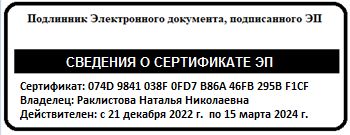 г.Тверь1. Планируемые результаты освоения курсаЛичностные результаты: - Развитие познавательных интересов, интеллектуальных и творческих способностей учащихся;- повышение мотивации к изучению физики;- Формирование личностного отношения друг к другу, к учителю. Метапредметные результаты:- Освоение приемов исследовательской деятельности (составление плана, использование приборов, формулировка выводов и т. п.);- Формирование приемов работы с информацией, представленной в различной форме (таблицы, графики, рисунки и т. д.), на различных носителях (книги, Интернет, CD, периодические издания и т. д.);- Развитие коммуникативных умений и овладение опытом межличностной коммуникации (ведение дискуссии, работа в группах, выступление с сообщениями и т. д.). Предметными результатами изучения факультативного курса «открытие мира физики» являются формирование следующих умений. Обучающиеся должны знать/понимать:  смысл понятий: физическое явление, физический закон, физические величины, взаимодействие;  смысл физических величин: масса, плотность, внутренняя энергия, количество теплоты, удельная теплоемкость, удельная теплота сгорания топлива, удельная теплота плавления, удельная теплота парообразования, КПД, электрический заряд, сила тока, напряжение, сопротивление, работа, мощность, оптическая сила линзы;  смысл физических законов: сохранения и превращения энергии в тепловых процессах, Ома, Джоуля – Ленца;Обучающиеся должны уметь:  собирать установки для эксперимента по описанию, рисунку и проводить наблюдения изучаемых явлений;  измерять массу, время, силу тока, напряжение, оптическую силу линзы;представлять результаты измерений в виде таблиц, выявлять эмпирические зависимости;  объяснять результаты наблюдений и экспериментов; применять экспериментальные результаты для предсказания значения величин, характеризующих ход физических явлений;  выражать результаты измерений и расчётов в единицах Международной системы; решать задачи на применение изученных законов; приводить примеры практического использования физических законов;  использовать приобретённые знания и умения в практической деятельности и в повседневной жизни.Тепловые явления Обучающийся научится:• распознавать тепловые явления и объяснять на основе имеющихся знаний основные свойства или условия протекания этих явлений: тепловое равновесие, испарение, конденсация, плавление, кристаллизация, кипение, влажность воздуха, различные способы теплопередачи;• описывать изученные свойства тел и тепловые явления, используя физические величины: количество теплоты, внутренняя энергия, температура, удельная теплоёмкость вещества, удельная теплота плавления и парообразования, удельная теплота сгорания топлива, коэффициент полезного действия теплового двигателя; при описании правильно трактовать физический смысл используемых величин, их обозначения и единицы измерения, находить формулы, связывающие данную физическую величину с другими величинами;• анализировать свойства тел, тепловые явления и процессы, используя закон сохранения энергии; различать словесную формулировку закона и его математическое выражение;• решать задачи, используя закон сохранения энергии в тепловых процессах, формулы, связывающие физические величины (количество теплоты, внутренняя энергия, температура, удельная теплоёмкость вещества, удельная теплота плавления и парообразования, удельная теплота сгорания топлива, коэффициент полезного действия теплового двигателя): на основе анализа условия задачи выделять физические величины и формулы, необходимые для её решения, и проводить расчёты.Обучающийся получит возможность научиться:• использовать знания о тепловых явлениях в повседневной жизни для обеспечения безопасности при обращении с приборами и техническими устройствами, для сохранения здоровья и соблюдения норм экологического поведения в окружающей среде; приводить примеры экологических последствий работы двигателей внутреннего сгорания (ДВС), тепловых и гидроэлектростанций;• приводить примеры практического использования физических знаний о тепловых явлениях;• различать границы применимости физических законов, понимать всеобщий характер фундаментальных физических законов (закон сохранения энергии в тепловых процессах) и ограниченность использования частных законов;• приёмам поиска и формулировки доказательств выдвинутых гипотез и теоретических выводов на основе эмпирически установленных фактов;• находить адекватную предложенной задаче физическую модель, разрешать проблему на основе имеющихся знаний о тепловых явлениях с использованием математического аппарата и оценивать реальность полученного значения физической величины.Электрические явления Обучающийся  научится:• распознавать электрические явления и объяснять на основе имеющихся знаний основные свойства или условия протекания этих явлений: электризация тел, взаимодействие зарядов, нагревание проводника с током;• описывать изученные свойства тел и электрические явления, используя физические величины: электрический заряд, сила тока, электрическое напряжение, электрическое сопротивление, удельное сопротивление вещества, работа тока, мощность тока, при описании правильно трактовать физический смысл используемых величин, их обозначения и единицы измерения; указывать формулы, связывающие данную физическую величину с другими величинами;• анализировать свойства тел, электрические явления и процессы, используя физические законы: закон сохранения электрического заряда, закон Ома для участка цепи, закон Джоуля—Ленца; при этом различать словесную формулировку закона и его математическое выражение;• решать задачи, используя физические законы (закон Ома для участка цепи, закон Джоуля—Ленца) и формулы, связывающие физические величины (сила тока, электрическое напряжение, электрическое сопротивление, удельное сопротивление вещества, работа тока, мощность тока,  формулы расчёта электрического сопротивления при последовательном и параллельном соединении проводников); на основе анализа условия задачи выделять физические величины и формулы, необходимые для её решения, и проводить расчёты.Обучающийся получит возможность научиться:• использовать знания об электрических явлениях в повседневной жизни для обеспечения безопасности при обращении с приборами и техническими устройствами, для сохранения здоровья и соблюдения норм экологического поведения в окружающей среде;• приводить примеры практического использования физических знаний о электрических явлениях;• различать границы применимости физических законов, понимать всеобщий характер фундаментальных законов (закон сохранения электрического заряда) и ограниченность использования частных законов (закон Ома для участка цепи, закон Джоуля—Ленца);• приёмам построения физических моделей, поиска и формулировки доказательств выдвинутых гипотез и теоретических выводов на основе эмпирически установленных фактов;• находить адекватную предложенной задаче физическую модель, разрешать проблему на основе имеющихся знаний об электромагнитных явлениях с использованием математического аппарата и оценивать реальность полученного значения физической величины.Магнитные явления Обучающийся научится:• распознавать магнитные явления и объяснять на основе имеющихся знаний основные свойства или условия протекания этих явлений: взаимодействие магнитов, электромагнитная индукция, действие магнитного поля на проводник с током;Обучающийся получит возможность научиться:• использовать знания об электромагнитных явлениях в повседневной жизни для обеспечения безопасности при обращении с приборами и техническими устройствами, для сохранения здоровья и соблюдения норм экологического поведения в окружающей среде;• приводить примеры практического использования физических знаний о магнитных явлениях;• находить адекватную предложенной задаче физическую модель, разрешать проблему на основе имеющихся знаний об электромагнитных явлениях с использованием математического аппарата и оценивать реальность полученного значения физической величины.Оптические явления» Обучающийся научится:• распознавать электромагнитные явления и объяснять на основе имеющихся знаний основные свойства или условия протекания этих явлений: прямолинейное распространение света, отражение и преломление света, дисперсия света;• описывать изученные свойства тел и оптические явления, используя физические величины: фокусное расстояние и оптическая сила линзы; при описании правильно трактовать физический смысл используемых величин, их обозначения и единицы измерения; указывать формулы, связывающие данную физическую величину с другими величинами;• анализировать свойства тел, оптические явления и процессы, используя физические законы:закон прямолинейного распространения света, закон отражения света, закон преломления света; при этом различать словесную формулировку закона и его математическое выражение;• решать задачи, используя физические законы (закон прямолинейного распространения света, закон отражения света, закон преломления света) и формулы, связывающие физические величины (фокусное расстояние и оптическая сила линзы; на основе анализа условия задачи выделять физические величины и формулы, необходимые для её решения, и проводить расчёты.Обучающийся получит возможность научиться:• использовать знания об оптических явлениях в повседневной жизни для обеспечения безопасности при обращении с приборами и техническими устройствами, для сохранения здоровья и соблюдения норм экологического поведения в окружающей среде;• приводить примеры практического использования физических знаний об оптических явлениях;• различать границы применимости физических законов, понимать всеобщий характер фундаментальных законов;• приёмам построения физических моделей, поиска и формулировки доказательств выдвинутых гипотез и теоретических выводов на основе эмпирически установленных фактов;• находить адекватную предложенной задаче физическую модель, разрешать проблему на основе имеющихся знаний об электромагнитных явлениях с использованием математического аппарата и оценивать реальность полученного значения физической величины.2. СОДЕРЖАНИЕ КУРСАТепловые явления (11 ч)Изучение диффузии в повседневной жизни. Агрегатные состояния вещества. Изучение температуры и температурных условий в Тверской области, изменений климата. Изучение энергии топлива, видов топлива и влияния на экологию в результате их использования.   Теплопередача, теплообмен, роль тепловых явлений в жизни растений и человека. Тепловые двигатели. Электрические явления (11 ч)История изучения электричества. Изучение энергии электрического тока и его использование в повседневной жизни, быту. Работа и мощность тока. Природные и искусственные источники тока. Электрическое поле и его влияние на живые организмы. Электронагревательные приборы. Техника безопасности при работе с электричеством. Предохранители. Магнитные явления(3 ч)Магниты в быту и технике. Электромагнитные приборы.Оптические явления» (9 ч)Солнце – источник света. Солнечные и лунные затмения. Источники света и искусственное освещение. Освещение в школе.  Изучение спектра излучения различных доступных источников света. Световые явления в природе. Оптика. Роль оптических приборов в современном мире. Зеркала и получение многократного отражения в плоском зеркале. Зрительные  иллюзии. 3. Тематическое планированиес указанием количества часов, отводимых на освоение каждой темы.№ п/п№ занятия  в темеТема занятияКол-во часовТепловые явления (11 ч)11Введение. Физика вокруг нас – Что? Как? Почему?122Диффузия вокруг нас 133Температура и температурные явления.144Холод и тепло155Топливо. Виды топлива.166Тепло в наших домах.177Тепловое загрязнение экологии188Тепловые двигатели и их роль в жизни человека199Три состояния воды.11010Влажность и сухость.11111Тепловые явления в окружающем мире1Электрические явления (11 ч)121История изучения электричества1132Электричество. А как без него?1143Природные и искусственные источники тока 1154Электрическое поле и его влияние на живые организмы.1165Гори ярче, работай сильнее.1176Сколько стоит электричество? Часть 1.1187Сколько стоит электричество? Часть 2.1198Электрические цепи. Предохранители. 1209Становление энергетики в РК. 121-2210-11Альтернативные источники энергии.2Магнитные явления (3 ч)231Магниты в быту и технике. 1242Электромагниты. Электродвигатель.1253Магнитное поле Земли и его влияние на человека.1Оптические явления» (9 ч)261Солнце – источник света. Солнечные и лунные затмения.1272Источники света и искусственное освещение. 1283Световые явления в природе. Зрительные иллюзии.1294Влияние световых явлений на живые организмы1305Анализ минимальных нормативов освещенности в организациях образования1316Изучение спектра излучения различных доступных источников света1327Зеркала и получение многократного отражения в плоском зеркале.1338Роль оптических приборов в современном мире.1349Что мы узнали? Что сделали?1